МЧС РОССИИ ИНФОРМИРУЕТ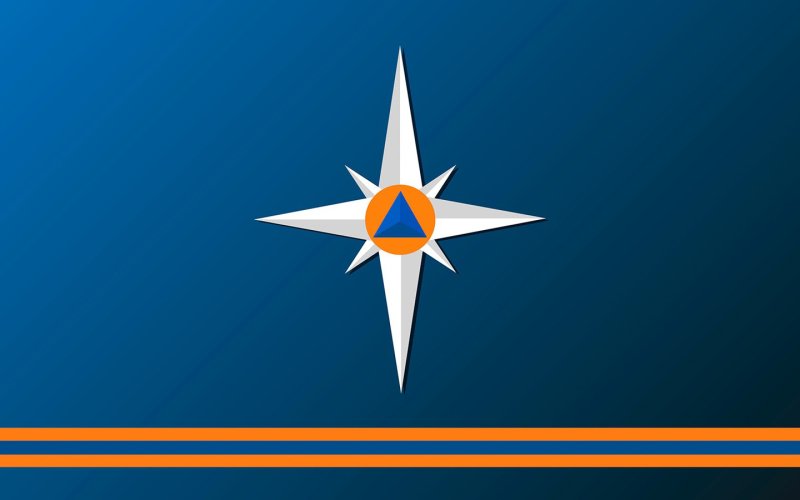 
В целях снижения количества чрезвычайных ситуаций и пожаров, а также погибших и пострадавших на них, МЧС России разработана мультимедиапродукция, нацеленная на привлечение внимания людей к вопросам личной безопасности.

Федеральный пакет социальной рекламы содержит графические файлы, видео- и аудиоматериалы на тему различных сезонных рисков и для разных социальных групп населения, с которыми можно ознакомиться, перейдя последующей ссылке: https://clck.ru/38NksV.
На видеоролики Главного управления МЧС России можно перейти по ссылкам: https://rutube.ru/video/74c2b0bec75c7fc36d8761c7e7244885/ и https://rutube.ru/video/ce47a4db460a73dccca5999bd6ae0163/

